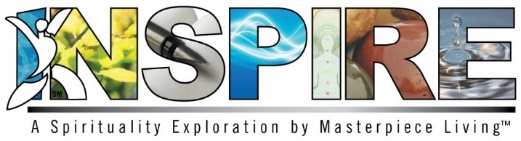 Session 5: Facilitator PreparationObjectives:Define and experience purpose as a theme of spirituality and spiritual expressionDiscuss research related to the health benefits of spirituality and spiritual practiceEncourage discussion of spirituality and purposeMaterials:Session 5 Power Point presentation and projector Print copy of Session 5 presentation for Facilitator to utilize speaker’s  notesParticipants’ Expressions of Spirituality GuidebookPurpose Prayer/Devotional (Facilitator Guidebook)Mission Statement exercise (Facilitator Guidebook)Visualization for Removing Obstacles exercise (Facilitator Guidebook)Stories of Enlightenment exercise (Facilitator Guidebook)Vision Board exercise (Facilitator Guidebook)  Magazines, scissors, glue sticks, small pieces of poster board for each participant for us in the Vision Board exerciseFlip chart and marker/dry erase board and markers (Optional)Before Class:Refer to participant Expressions of Spirituality GuidebookRefer to Facilitator Guidebook & Power Point presentation with speaker’s notes for facilitator useSet up room with tables and chairsSet up room in a way that allows for discussion and makes it easy for everyone to see and hear the presentationCopyright © 2018 by Masterpiece Living, LLCAll rights reserved.  No part of this program may be reproduced or transmitted in any form or by any means, electronic or mechanical, including photocopying, recording or by any information storage and retrieval system, without the written permission of Masterpiece Living, LLC except where permitted by law.  For information address:  11360 N Jog Road, Suite 102, Palm Beach Gardens, FL 33418.